わくわく田端ひろば利用について保護者の方へ・必ずお読みください≪わくわく田端ひろばへ参加するには≫・「登録」が必要です。詳しくはわくわく田端ひろばへお問い合わせください。≪登録済みで、わくわく田端ひろばへ参加する日について≫・1年生は、【利用カード】に保護者印またはサインをお願いします。※利用カード忘れや保護者印がない場合、わくわく田端ひろばに参加できない場合がありますので、ご注意ください。・2～6年生の児童は、受付で参加カード（受付に置いてあります）をＱＲコードリーダーに読み込ませてください。③≪実施時間≫3月～10月は放課後から午後5時まで11月～2月は放課後から午後4時30分まで☆１日実施の日は午前９時から実施します。・実施時間内で自由な時間に帰宅できます。習い事等で早く帰宅する場合は、お子様と時間の確認をお願いします。また、１年生について早帰りをするときは、利用カードの備考欄に帰宅時刻をご記入ください。不安な場合はお迎えに来てください。④≪再登校利用について≫帰宅した後に再度登校して、わくわく田端ひろばに参加することができます。※その際は、必ず受付に来て、参加カードを押してください。・自転車、キックボードなど乗り物での再登校はできません。・寄り道（習い事等含む）はしないでください。⑤事故防止対策・安全管理への取り組み　 　室内備品等の安全対策や転倒防止を行い、児童の事故防止に努めるほか、災害時・緊急時に備えた避難訓練を継続的に実施します。また、救急法や子どもに関する情報を共有するため、従事職員・スタッフを対象に北区主催の研修会等に参加しています。⑥≪持ち物≫土曜日・学校休業日は上履きを持たせてください。必要に応じてご家庭での学習や宿題等がありましたら持たせてください。洋服（上着、ハンカチ、手袋、マフラーなど）には記名を必ずお願いします。忘れ物が非常に多くあります。※無記名の忘れ物は適宜整理します。ご注意ください① けがや病気等の対応すり傷等の応急手当はスタッフが対応しますが、発熱や大きなけがの場合は、保護者に必ず連絡して対処します。常に連絡が取れるようにしておいてください。また連絡先が変更になった場合は速やかに届け出てください。② 悪天候などやむを得ない場合は、わくわく田端ひろばを中止・中断して帰宅することがあります。（ホームページや入退室配信メールにてお知らせします。）③ わくわく田端ひろば実施中に震度５弱以上の地震が起こった際には、わくわくで待機していますので、保護者の方の引き取りをお願いします。④ インフルエンザ等感染症にかかっている期間中は参加できません。また、インフルエンザ流行等により学校閉鎖になった場合、わくわくひろばは中止します。その他、学級閉鎖・学年閉鎖になった場合は、その学級・学年に所属する児童は参加できません。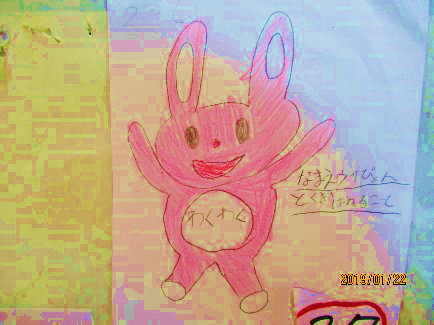 ⑤ わくわく田端ひろばと家との行き帰りの途中で習い事等に行き、万が一事故が起こってしまった場合、傷害・賠償責任保険の対象外となります。お弁当についてお弁当持参申込みのある登録児童は、放課後ルームで昼食をとることができます。※お子さんが一人きりの食事となることを避けるために実施するものです。基本的にはご家庭での昼食をお願いします。また、お弁当は自己管理になります。＊お弁当持参のためには事前の申し込みが必要です。申込用紙は放課後ルームで配布します。よろしくお願いいたします。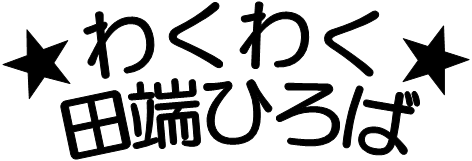 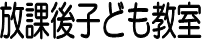 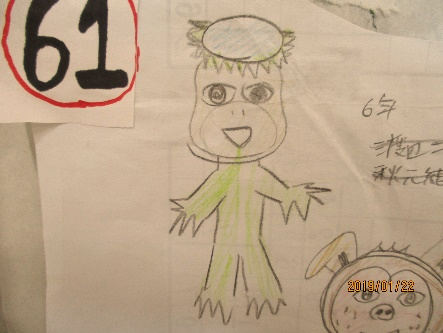 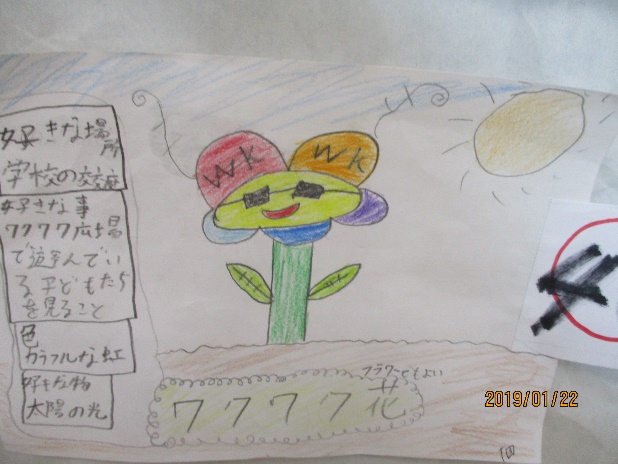 